3GPP TSG-RAN WG4 Meeting #111													draft R4-2408912Fukuoka, Japan, 20th- 24th May 2024Title:	Topic summary for [111][101] Upto_R17_UERF_maintenance_Part1Source:	Moderator (OPPO)Agenda item:			4.8Document for:	InformationIntroductionThis is the summary for Rel-15/16 maintenance under agenda 4.1.List of topics below: Discussion papers and corresponding CRs (10)CRs for 38.101-1 (36)CRs for 38.101-2 (2)CRs for 38.101-3 (10)CRs for 38.101-5 (7)CRs for other spec (2)Discussion papers and corresponding CRs (16)Contributions summaryOpen issues summarySub-topic 1-1 General reference to FR1 and FR2 specIssue 1-1-1: Whether to revise the 101-3 spec with general reference to FR1 and FR2 spec independently?Proposal 1: Revise the current RAN4 specifications for inter-band CA between FR1 and FR2 by replacing the explicit feature indication in UE maximum output power sub-clause with a general referencing to FR1 and FR2 specifications respectively such that all the existing independent UL features between FR1 and FR2 can be implicitly supported. (R4-2407075, Apple)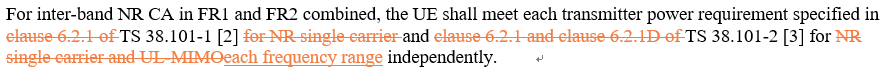 Proposal 2: Make the above proposed specifications revision starting from Rel-16. (R4-2407075, Apple)Recommended WF: Moderator note: Corresponding 38101-3 CRs are R4-2407076, R4-2407077, R4-2407078 as below.Issue 1-1-2: Corresponding CRsSub-topic 1-2 Align LTE/NR freq range for NS_24Issue 1-2-1: Whether to align LTE/NR freq range for NS_24?Proposal: Align LTE and NR by introducing the same ranges for the carrier centre frequencies to NR as proposed in CR R4-2407217.  (R4-2407220, Apple)Recommended WF: Moderator note: Corresponding CRs for 38.101-1 are R4-2407217, R4-2407218, R4-2407219 as below.Issue 1-2-2: Corresponding CRsSub-topic 1-3 Intra-band EN-DC channel spacingIssue 1-3-1: Whether to revise intra-band EN-DC channel spacing definition?Proposal 1: Ran4 will not define new features to closed releases. (R4-2407961, QC)Proposal 2: Ran4 to carefully analyse impact of the applicable requirements before agreeing to changes. (R4-2407961, QC)Proposal 3: RAN4 shall extend the channel spacing rule for non-contiguous intra-band EN-DC to “equal to and/or larger than the nominal channel spacing” to align with RAN4’s understanding dating back to Rel-17. (R4-2407615, HW)Proposal 4: To introduce an optional capability of enhanced channel spacing for intra-band EN-DC, so that UE can access to the intra-band contiguous EN-DC carriers despite reporting ‘non-contiguous’ by intraBandENDC-Support. (R4-2407615, HW)Recommended WF: Moderator note: Corresponding CRs from HW for 38.101-3 are R4-2408910, R4-2407617.Issue 1-3-2: Corresponding CRsSub-topic 1-4 Ambiguity on the order for component carriers for EN-DCIssue 1-4-1: Whether to introduce new note to clarify the component carrier order in EN-DC?Proposal 1: Add the following clarification Note into Table 5.3B.1.2-1 and Table 5.3B.1.3-1 of TS 38.101-3 from Rel-16, to instruct the NW algorithm implementation. (R4-2407633, Samsung)NOTEX:   When an EN-DC configuration contains multiple component carriers within an E-UTRA band or a NR band, the component carriers are listed in the order of increasing carrier frequency within the E-UTRA band or the NR band.Recommended WF: Moderator note: Corresponding CRs from HW for 38.101-3 are R4-2407634, R4-2407635, R4-2407636 as below.Issue 1-4-2: Corresponding CRsSub-topic 1-5 Clarifications on NS_47 requirementsIssue 1-5-1: Whether to clarify NS_47 requirements?Proposal 1: RAN4 to consider whether there is a need make either normative or informative additions to NR and/or LTE specifications to make NS_47 requirements clearer. Consider e.g. Center frequency restrictions for 15 and 20 MHz CBWApplicability of 25 MHz CBWRequirements being met for 20 MHz and narrower CBW by fulfilling general SEM with the center frequency restrictions in place. (R4-2408802, QC)Recommended WF: CRs for 38.101-1 (36)CRsCRs for 38.101-2 (2)CRsCRs for 38.101-3 (9)CRsCRs for 38.101-5 (7)CRsCRs for other spec (2)CRsT-doc numberCompanyProposals / ObservationsR4-2407075 (R16)AppleOn inter-band CA and NR-DC between FR1 and FR2Observation 1: For inter-band CA and NR-DC between FR1 and FR2, there is no explicit indication on UL MIMO support for FR1 carrier within the configurations in the current RAN4 specifications.Observation 2: For inter-band combinations between FR1 and FR2, UL RF requirements are independently specified for FR1 and FR2.Observation 3: Many existing UEs are already capable of supporting FR1 UL MIMO under inter-band CA or NR-DC between FR1 and FR2 where the feature is also supported by the current RAN2 signaling design.Observation 4: In current RAN4 specifications for inter-band CA between FR1 and FR2 UE maximum output power, the individual feature referencing to the corresponding sub-clauses in technical specifications could become quite cumbersome if more UL features would be supported.Proposal 1: Revise the current RAN4 specifications for inter-band CA between FR1 and FR2 by replacing the explicit feature indication in UE maximum output power sub-clause with a general referencing to FR1 and FR2 specifications respectively such that all the existing independent UL features between FR1 and FR2 can be implicitly supported.Proposal 2: Make the above proposed specifications revision starting from Rel-16.R4-2407076(R16)CAT-A:R4-2407077R4-2407078AppleCR to 38.101-3 on enabling missing UL feature support for inter-band CA between FR1 and FR2R4-2407220 (R16)AppleOn issues with NS_24Observation 1: With respect to NS_24 there exists a misalignment between the LTE and NR specs. LTE defines comprehensive frequency ranges for carrier placements and therefore allows A-MPR for all potential carrier frequencies at the upper part of band 65. This stands in contrast with the restrictive carrier placements in NR where only a set of discrete carrier frequencies are defined for A-MPR usage.Observation 2: The limitation of carrier centre frequencies in NR unnecessarily reduces the network configuration flexibility.Proposal: Align LTE and NR by introducing the same ranges for the carrier centre frequencies to NR as proposed in CR R4-2407217.  R4-2407217(R16)CAT-A:R4-2407218R4-2407219AppleCR to align NR carrier centre frequencies with LTE for NS_24R4-2407961Qualcomm Incorporated(NR_newRAT-Core) Intra-band EN-DC channel spacing issue Observation 1: Defining intra-band non-contiguous EN-DC to include case when channel spacing is equal to nominal creates a superposition of requirements.Observation 2: Changing specifications of the closed release with functional changes will create an unrecoverable mismatch between 3GPP specifications and fielded devices   Observation 3: New features can be added to closed releases under new capabilities. Observation 4: Superposition of requirements make conformance testing impossibleObservation 5: 3GPP already has a feature to cover the deployment of intra-band EN-DC with nominal channel spacing. Observation 6: The change would possible make requirements for contiguous EN-DC redundantObservation 7: NR-U changes did not create the superposition of the requirements problem as described in section 2.2.And two proposalsProposal 1: Ran4 will not define new features to closed releasesProposal 2: Ran4 to carefully analyse impact of the applicable requirements before agreeing to changes R4-2407615 (R17)Huawei, HiSilicon(NR_newRAT-Core) Discussion on the channel spacing for intra-band EN-DCObservation 1: In RAN4’s understanding, a UE supports non-contiguous case also supports contiguous case.Observation 2: The definition of non-contiguity in intra-band EN-DC by channel spacing rule in current spec may be the main cause to the UE indicating ‘non-contiguous’ via intraBandENDC-Support not able to access to the NW configured with nominal channel spacing in the field.Observation 3: In RAN2 specification, ‘non-contiguous’ indicated by intraBandENDC-Support means that the UE only supports non-contiguous spectrum in the intra-band EN-DC, rather than non-contiguous and contiguous.Proposal 1: RAN4 shall extend the channel spacing rule for non-contiguous intra-band EN-DC to “equal to and/or larger than the nominal channel spacing” to align with RAN4’s understanding dating back to Rel-17.Proposal 2: To introduce an optional capability of enhanced channel spacing for intra-band EN-DC, so that UE can access to the intra-band contiguous EN-DC carriers despite reporting ‘non-contiguous’ by intraBandENDC-SupportR4-2408910(R17)CAT-A:R4-2407617Huawei, HiSilicon(NR_newRAT-Core)R17 Cat-F CR 38.101-3 channel spacing for intra-band EN-DCR4-2407633 (R16)SamsungAmbiguity on the order for component carriers for EN-DCProposal 1: Add the following clarification Note into Table 5.3B.1.2-1 and Table 5.3B.1.3-1 of TS 38.101-3 from Rel-16, to instruct the NW algorithm implementation.NOTEX:   When an EN-DC configuration contains multiple component carriers within an E-UTRA band or a NR band, the component carriers are listed in the order of increasing carrier frequency within the E-UTRA band or the NR band.R4-2407634(R16)CAT-A:R4-2407635R4-2407636Samsung, CHTTL(DC_R16_1BLTE_1BNR_2DL2UL-Core) CR for 38.101-3 Address the ambiguity on the order for component carriers for EN-DCR4-2408802Qualcomm Inc.[NR_n41_BW-Core] Clarifications on NS_47 requirementsObservation 1: NS_47 requirements in NR and having no additional requirements in LTE for the same case are based on specific assumptions on used channel bandwidths and their center frequencies, while no restrictions or clarifications on this are present in RAN4 specifications.Proposal 1: RAN4 to consider whether there is a need make either normative or informative additions to NR and/or LTE specifications to make NS_47 requirements clearer. Consider e.g.Center frequency restrictions for 15 and 20 MHz CBWApplicability of 25 MHz CBWRequirements being met for 20 MHz and narrower CBW by fulfilling general SEM with the center frequency restrictions in place.R4-2409681Nokia(NR_NTN_Solutions) On the definition of geosynchronous satellitesT-docCompanyTitle/CommentsRecommendR4-2407076(R16)CAT-A:R4-2407077R4-2407078AppleCR to 38.101-3 on enabling missing UL feature support for inter-band CA between FR1 and FR2T-docCompanyTitle/CommentsRecommendR4-2407217(R16)CAT-A:R4-2407218R4-2407219AppleCR to align NR carrier centre frequencies with LTE for NS_24T-docCompanyTitle/CommentsRecommendR4-2408910(R17)CAT-A:R4-2407617Huawei, HiSilicon(NR_newRAT-Core)R17 Cat-F CR 38.101-3 channel spacing for intra-band EN-DCT-docCompanyTitle/CommentsRecommendR4-2407634(R16)CAT-A:R4-2407635R4-2407636Samsung, CHTTL(DC_R16_1BLTE_1BNR_2DL2UL-Core) CR for 38.101-3 Address the ambiguity on the order for component carriers for EN-DCT-docCompanyTitleRecommendR4-2407065 (R17)CAT-A:R4-2407066AppleCR to fix CBW listing of NS_37 emission requirementsR4-2407079(R17)CAT-A:R4-2407080AppleCR to 38.101-1 on Wgap correction for CA_n2(2A) REFSENS requirementR4-2407320(R17)CAT-A:R4-2407321Ericsson(NR_redcap-Core) Correction of the channel raster for RedCap UEs by added entriesR4-2407378(R17)CAT-A:R4-2407379Sony, EricssonCR for TS 38.101-1 Rel-17 correcting maximum transmission bandwidth for NS_04R4-2407534(R17)CAT-A:R4-2407535CATTdraftCR to TS 38.101-1 on PC1.5 MPR for UL-MIMOR4-2408909(R17)CAT-A:R4-2407603Huawei, HiSilicon(NR_CADC_R17_3BDL_2BUL) CR to 38.101-1: Adding note to CA_n7-n8-n78 for IMD4R4-2407680(R17)CAT-A:R4-2407681Skyworks Solutions Inc.CR to R17 38.101-1 to add 25MHz CBW to NS_18 emissions requirementR4-2407684(R16)Huawei, HiSilicon(NR_newRAT-Core) Correction of Delta Ppowerclass and Delta TRxSRS for SRS antenna switchingR4-2407685(R17)Huawei, HiSilicon(NR_newRAT-Core/NR_RF_TxD-Core) Correction of Delta Ppowerclass and Delta TRxSRS for SRS antenna switchingR4-2407812(R17)CAT-A:R4-2407813Xiaomi(NR_RF_FR1_enh-Core) CR to 38.101-1 R17 corrections on Pcmax tolerance for intra-band contiguous CA with UL MIMOR4-2407827(R17)CAT-A:R4-2407828XiaomiCR for Rel-17 to correct the signalling IE for FR1 Intra-band non-contiguous CA in clause 6.2A.2.2.0.R4-2408029(R17)LG Electronics FranceCR on MSD value correction for power class 5 cross band isolationR4-2408072(R16)CAT-A:R4-2408052R4-2408053Huawei, HiSilicon[LTE_NR_DC_CA_enh] CR to TS 38.101-1: correction of Pcmax tolerance for NR DC (Rel-16)R4-2408054(R16)CAT-A:R4-2408055R4-2408056Huawei, HiSilicon[5G_V2X_NRSL] CR to TS 38.101-1: correction of Pcmax tolerance for sidelink (Rel-16)R4-2408366(R15)CAT-A:R4-2408367ZTE Corporation, Sanechips(NR_newRAT-Core) Correct the Pcmax tolerance for inter-band CAR4-2408368(R17)CAT-A:R4-2408369ZTE Corporation, Sanechips(NR_newRAT-Core) Correct the Pcmax tolerance for inter-band CA and TxDR4-2408227(R17)Anritsu Limited(NR_RF_FR1_enh-Core) CR to add clarification regarding the configurations of the UL CCs for suffix H - TS38.101-1, Rel-17, Cat-FR4-2408228(R16)Anritsu Limited(NR_CA_R16_intra-Core) CR to add notes for SCS restrictions on CBWs in CA configurations - TS38.101-1, Rel-16R4-2408229(R17)Anritsu Limited(NR_CA_R16_intra-Core, ) CR to add notes for SCS restrictions on CBWs in CA configurations - TS38.101-1, Rel-17R4-2408231(R17)CAT-A:R4-2408232Anritsu Limited(NR_CADC_R17_3BDL_2BUL) CR to correct n66 transmission bandwidth used in REFSENS exceptions due to IMD5 for CA_n5-n48-n66 - TS38.101-1, Rel-17R4-2408417(R16)CAT-A:R4-2408418R4-2408425Skyworks Solutions Inc., NokiaCR to TS 38.101-1 Rel-16 NR-U Nominal channel spacingModerator note: Tdoc was not uploaded before meeting.R4-2408442(R15)CAT-A:R4-2408471Skyworks Solutions Inc.Cat F CR to TS 38.101-1 Rel-15 REFSENS CorrectionsModerator note: Tdoc was not uploaded before meeting.R4-2408476(R17)CAT-A:R4-2408478Skyworks Solutions Inc.Cat F CR to TS 38.101-1 Rel-17 REFSENS CorrectionsModerator note: Tdoc was not uploaded before meeting.R4-2408674(R17)Huawei, HiSilicon, Rakuten(NR_FR1_lessthan_5MHz_BW-Core) CR on 38.101-1 v17.13 clarifications on reporting asymmetric channel bandwidth combination setR4-2408783(R17)CAT-A:R4-2408784ZTE Corporation, Sanechips(NR_RF_FR1_enh-Core) CR for TS 38.101-1: Add ACLR requirement for PC2 intra-band non-contiguous UL CAR4-2408785(R17)CAT-A:R4-2408786ZTE Corporation, Sanechips(NR_RF_FR1_enh-Core) CR for TS 38.101-1: Corrections on intra-band UL contiguous CA with UL MIMO for PC3R4-2408800(R16)CAT-A:R4-2408801Qualcomm Inc.[NR_RF_FR1-Core] CR to TS 38.101-1: Almost contiguous RB allocationsR4-2408845(R16)Qualcomm France, Skyworks Inc.Adding missing MSD for CA_n2A-n66A and for CA_n25A-n66A PC3R4-2408846(R17)Qualcomm France, Skyworks Inc.Adding missing MSD for CA_n2A-n66A and for CA_n25A-n66A PC3R4-2408850(R17)Qualcomm FranceCR on clarification on overlapping DL/SUL bandsR4-2409183(R17)CAT-A:R4-2409184Huawei, HiSilicon(NR_newRAT-Core) CR for TS 38.101-1: Reconsideration on ?TRxSRS for ultra high bandR4-2409492(R15)CAT-A:R4-2409493R4-2409494R4-2409495ZTE Corporation, Sanechips(NR_newRAT-Core) CR for TS 38.101-1 on UE additional spurious emissions (R15)R4-2409523(R17)CAT-A:R4-2409524Huawei, HiSiliconCR to TS 38.101-1: Clarification on band-specific post antenna gain values for the FRMCS operationR4-2409525(R17)CAT-A:R4-2409526Huawei, HiSiliconCR to TS 38.104: clarifications on RMR terminology and related operating bandsR4-2409528(R17)CAT-A:R4-2409529Huawei, HiSiliconCR to TS 38.101-1: Correction of NR operating band notesR4-2407920 (R17) CAT-A:R4-2407921Huawei, HiSilicon(NR_CADC_R18_3BDL_xBUL) draft CR for TS 38101-1 correction the misuse of the '_' symbol for CA_n7-n25-n66 etcModerator note: R4-2407920 now is CAT-A should be CAT-F;R4-2407920 now is CAT-F should be CAT-A;T-doc CompanyTitle/CommentsRecommendationR4-2408882(R17)CAT-A:R4-2408883Samsung(NR_CA_R17_intra-Core) CR for 38.101-2 to correct UL configurations for intra-band non-contiguous CAR4-2409179(R15)CAT-A:R4-2409180R4-2409181R4-2409182Huawei, HiSilicon(NR_newRAT-Core) CR for TS 38.101-2: Correction on the modifiedMPR tableT-docCompanyTitle/CommentsRecommendR4-2407594(R17)CAT-A:R4-2407595Samsung(NR_CADC_R17_3BDL_2BUL-Core) Rel-17 Cat F CR for TS 38.101-3 to correct three-band NR-CA combinations including FR2R4-2407638(R17)CAT-A:R4-2407639Samsung(NR_CADC_R17_2BDL_xBUL) CR for 38.101-3 Add the missing fallbacks for FR1+FR2 combosR4-2407957 (R17)CHTTL, Huawei, LGE(DC_R17_xBLTE_2BNR_yDL2UL) CR for TS 38.101-3: Corrections on NE-DC configurations (Rel.17)R4-2407958 (R18)CHTTL, Huawei, LGE(DC_R17_xBLTE_2BNR_yDL2UL) CR for TS 38.101-3: Corrections on NE-DC configurations (Rel.18)R4-2408068(R16)CAT-A:R4-2408070R4-2408079CHTTL, Skyworks(DC_R16_1BLTE_1BNR_2DL2UL) CR for TS 38.101-3: Correction on inconsistent UL EN-DC configurationsR4-2408769(R15)CAT-A:R4-2408770R4-2408771R4-2408772OPPO, Rohde & SchwarzClarification of general spurious emission test range in ENDC (R15)R4-2408880(R17)CAT-A:R4-2408881Samsung(DC_R17_2BLTE_1BNR_3DL2UL-Core) CR for 38.101-3 to correct uplink EN-DC configuration for DC_5A-66A_n261JR4-2409228(R17)CAT-A:R4-2409237Verizon, Ericsson, SamsungTS 38.101-3: CR for correction of MSD valuesR4-2409449(R17)CAT-A:R4-2409450Huawei, HiSilicon(DC_R17_3BLTE_1BNR_4DL2UL-Core) CR for TS 38.101-3 to add the missing UL configuration CA_3C_n78A for DC_1A-3C-28A_n78A (R17)T-docCompanyTitle/CommentsRecommendR4-2407042(R17)Apple, Globalstar, Thales, Inmarsat, Viasat, TerrestarClarification for applicability of DSS for NTN FR1 bandsR4-2407043(R18)Apple, Globalstar, Thales, Inmarsat, Viasat, TerrestarClarification for applicability of DSS for NTN FR1 bandsR4-2408787(R17)CAT-A:R4-2408788ZTE Corporation, Sanechips(NR_NTN_solutions-Core) CR for TS 38.101-5: Corrections on REFSENS for band n256R4-2409339(R17)CAT-A:R4-2409340Huawei, HiSilicon(NR_NTN_solutions-Core) CR for TS 38.101-5  to clarify the applicability for different requirements (R17)R4-2409496(R17)CAT-A:R4-2409497ZTE Corporation, Sanechips(NR_NTN_solutions-Core) CR for TS 38.101-5 on UE additional maximum output power reduction (R17)R4-2409546(R17)CAT-A:R4-2409547Huawei, HiSiliconCR to TS 38.101-5: Terminology alignment with SAN RF specificationR4-2409682(R17)CAT-A:R4-2409683Nokia(NR_NTN_Solutions) CR on 38101-5 clarification of terminology for GSO (Rel.17)T-docCompanyTitle/CommentsRecommendR4-2407044(R17)CAT-A:R4-2407045Apple, Globalstar, Thales, Inmarsat, Viasat, TerrestarClarification for applicability of DSS for NTN FR1 bands(38.108)R4-2409391Nokia(FS_NR_newRAT) CR to TR 38.803 on corrections of acronyms and references